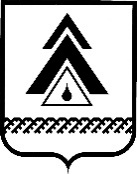 АДМИНИСТРАЦИЯ Нижневартовского районаХанты-Мансийского автономного округа – ЮгрыУПРАВЛЕНИЕ ОБРАЗОВАНИЯ И МОЛОДЕЖНОЙ ПОЛИТИКИул. Таежная, . Нижневартовск, Ханты-Мансийский автономный округ – Югра (Тюменская область), 628611Тел./факс: (3466) 49-48-20, 49-47-02, e-mail: EDU@nvraion.ruИнформация о мерах, направленных на социальную адаптацию детей из семей иностранных граждан в муниципальных общеобразовательных учреждениях в 2020/2021 учебном годуСеть учреждений образования Нижневартовского района представлена 23 муниципальными образовательными учреждениями (в том числе: 16 – общеобразовательных учреждений, 6 – дошкольных образовательных учреждений, 1 – учреждение дополнительного образования). В школах района в 2020/2021 учебном году обучался 3851 обучающийся, доля детей из семей иностранных граждан составляет 0,6 % от общего количества обучающихся (13 семей, в них 22 ребенка; прибыли из: Средней Азии – 7; Закавказья – 2; Украины – 3; Казахстана – 1, учатся в школах – 20 детей, посещают детский сад – 2). В сравнении с аналогичным периодом прошлого года количество семей уменьшилось на 8, детей – на 18.В целях социальной адаптации детей из семей иностранных граждан на территории Нижневартовского района создан муниципальный центр культурно-языковой адаптации детей мигрантов базе МБОУ «Излучинская ОСШУИОП № 2», где реализуется программа по социализации и адаптации детей-мигрантов «Мир вокруг нас».С 2014 года МБОУ «Излучинская ОСШУИОП № 1» является пилотной площадкой по реализации Программы по социализации (адаптации) детей-мигрантов в общеобразовательных организациях, расположенных на территории ХМАО-Югры.В рамках реализации данных программ за 2020/2021 учебный год обеспечено:квалифицированная помощь учителями-логопедами и педагогами-психологами; проведены, в том числе в дистанционном режиме: 27 индивидуальных консультаций для родителей, 45 индивидуальных и групповых бесед с обучающимися, 25 тренинговых занятий по формированию социальных навыков для детей-мигрантов;внеурочная занятость 20 (100 %) несовершеннолетних школьного возраста; дети занимаются в детских объединениях и секциях различной направленности, в том числе в творческих объединениях художественно-эстетического развития на основе культурного наследия народов Российской Федерации, краеведения, гражданско-патриотического воспитания. Организация досуговой занятости несовершеннолетних в свободное от учебы время также осуществляется через вовлечение в классные и общешкольные мероприятия (конкурсы, акции, соревнования, игровые программы);информирование об организации занятости несовершеннолетних в период школьных каникул (памятки, информационные бюллетени о формах организованного отдыха и занятости детей, подростков и молодежи, графики работы учреждений).Все обучающиеся из семей мигрантов владеют русским языком, обучаются по общеобразовательной программе, обеспечены комплектом учебников.Организована работа по вручению родителям (законным представителям) из семей иностранных граждан информационных буклетов и листовок, содержащих информацию о порядке приема иностранных граждан, лиц без гражданства в образовательные учреждения района.В 16 (100%) муниципальных общеобразовательных учреждениях реализуются программы, направленные на формирование законопослушного поведения несовершеннолетних. Так, за период 2020/2021 учебный год организовано проведение тематических мероприятий, в том числе в режиме онлайн, способствующих развитию межэтнического взаимодействия:информационно-просветительские классные часы: «Мы вместе!»; «Профилактика и разрешение конфликтов», «Россия - многонациональное государство»;месячник оборонно-массовой и спортивной работы (февраль), в рамках которого проведен цикл мероприятий (круглые столы, познавательные программы, беседы, интеллектуальные и деловые игры, викторины) по темам: «Знай и уважай законы своей страны», «Я – гражданин»; оформлены выставки «Мы дети твои, Россия»; мероприятия, посвященные значимым событиям и датам (День народного единства, Международный день родного языка, День Победы, Марафон детства «Дети рулят» и др.); мероприятия в рамках месячников «Здоровый ученик», «Семейный месяц», «Мы выбираем будущее». Результатом эффективности мер по оказанию содействия в адаптации мигрантов в социальное пространство Нижневартовского района можно считать следующие показатели:отсутствие обучающихся из числа семей иностранных граждан, состоящих на профилактическом учете;отсутствие конфликтов среди детей и молодежи на национальной, религиозной почве;отсутствие пропусков уроков без уважительных причин детьми из семей иностранных граждан;участие родителей в совместных досуговых и воспитательных мероприятиях образовательных учреждений. 